14. Depression								By Ilana Ramer BassOverviewScreening: PHQ-2 for every patient once a year(1) During the last month, have you often been bothered by feeling down, depressed or hopeless? (yes/no)(2) During the last month, have you often been bothered by having little interest or pleasure in doing things? (yes/no)Diagnosis:Administer the PHQ-9 if screen positive with PHQ-2Both 89% sensitive and 78% specific Consider a depressive disorder if score >5Major Depressive Disorder—5 out of 9 for > 2 weeks; must include question #1 or #2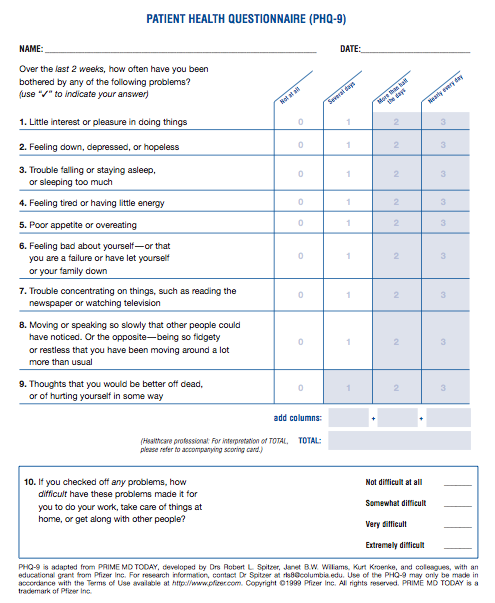 Also must consider: Bipolar disease, substance abuse, seasonal affective disorder, adjustment disorder, borderline personality, bereavement, post-partum depression Medications (steroids, beta blockers, interferon), dementia, hypothyroidism, pancreatic cancer, Parkinson’s disease, hypercalcemiaTreatment:Psychotherapy vs. pharmacotherapy“+” signifies that, on average, the medication is more likely to cause the given side-effect> may prolong QT – max dose 40mg – check ECG prior to start and upon each titration.† may raise blood pressure‡indicated for chronic pain§lowers seizure threshold paradoxical effect of increased sedation at lower doses∫ bupropion is associated with mild weight loss, on averageAT IMAPHQ-2 is administered by the MA before the encounter  if positive, administer the PHQ-9 formCalculate the score and enter it into Epic by going to “flowsheets” search “PHQ-9” and enter their score for each question (0-3) press “file” to save Sometimes the patient screens positive but does not get the PHQ-9 form; in that case, you will see a BPA notification to proceed to PHQ-9 Options for mental health referral—there are many options and this is always changing so confirm referral pathways using the IMA app**(1) IMA Eval—consult “IMA Mental Health Evaluation”Wednesday mornings; 2nd year residents precepted by Dr. Small and Dr. Peccoralo For further evaluation and medical management of patients with depression and anxiety (2) Depression Care Program: consult “IMA behavioral health”Short term (~6 month) talk therapy with SWs Samantha Herrera and Lizbeth Valencia Must have PHQ-9 >9 and Medicaid insurance (3) IMA psychFor patients with bipolar disorder, personality disorder, ADD/ADHD, OCD, refractory or severe depression, PTSD, severe anxiety with functional impairment, SI/HI (4) External referral IMA SW Triage can assists with identifying resources and making appointments(5) If active SI/HI, consider sending patient to psych ED—follow directions in the app 
Social Determinants of Health:Risk factors for depression:Single/divorced, substance use, lack of support system, adverse childhood experiences/trauma, chronic illnesses, high frequency utilizersRisk factors for suicide:Isolation, substance abuse, new diagnosis, old white men, young adults, weapon owners, socioeconomic status, unemployment, history of psychiatric illnessProtective factors:Social support, religion/faith, caregiver role, forward-thinking Community Resources: see app for further details Institute for Family Health – 212-423-4200 can do long-term counseling Union Settlement – 212-828-6144Metropolitan Hospital – 212-423-6645 fastest way to get psychiatric evaluation but can be hard to get information/records from themPopulation Health Depression is the most common psychiatric disorder and the most common mental health condition among patients seen in primary care. Screening is important because depression can be difficult to detect; untreated depression is associated with decreased quality of life, increased mortality and increased economic burden. MedicationUsual dose rangeDrowsy/sedatingInsomnia/activatingWeight gainSexual side effectsGI upsetP-450 inhibitionNotesSSRIsescitalopramLexapro10-20mg qd01+1+1+1+1+Tolerated  Efficacy sertralineZoloft50-200mg qd02+1+2+2+1+Tolerated  EfficacyfluoxetineProzac20-80mg qd02+02+3+2+Wt neutral, no w/drawalcitalopramCelexa>10-40mg qd01+1+1+1+1+QT:ECG MonitorparoxetinePaxil20-60mg qd2+1+1+3+2+2+SE ++, + w/drawalSNRIsvenlafaxineEffexor XR†75-375mg qd02+01+2+1+Tx hot flash, w/drawalduloxetineCymbalta‡30-60mg bid02+01+2+2+Tx pain fibromyalgia, npDNRIbupropionWellbutrin XL§150-450mg qd02+-1∫01+1+-Smoking +seizuresmild wt lossNSSAmirtazepineRemeron 15-45mg qhs4+03+0/1+00/1+Sleep and eat